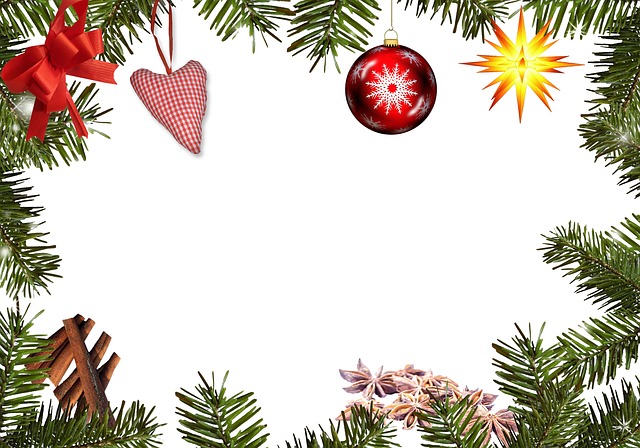 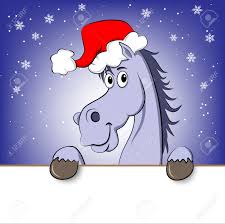 	Sonntag, 03.12.2017	um 15:00 UhrEs erwartet euch ein buntes Programm, leckere Speisen und Getränke und natürlich der Weihnachtsmann!Wir freuen uns auf euch!